附件3   安徽职业技术学院模特大赛章程模特大赛主题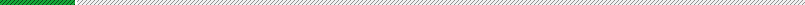 创意•青春让个性尽情挥洒，让青春自由绽放！本次模特大赛旨在展现当代年轻人独特魅力，诠释创意服装的丰富内涵，以青春为画笔，展现服饰之美、时尚之美、民族之美。参赛对象安徽职业技术学院在校学生。形体匀称，能体现当代大学生的青春活力、健康积极、阳光向上的精神状态。男生：身高：服装模特：180CM以上  平面模特：175CM-180CM女生：身高：服装模特：170CM以上  平面模特：160CM-170CM赛事分项模特大赛分两个赛项服装模特表演平面模特展示。比赛分初赛和决赛。初赛采用海选方式，决赛采取赛前分组抽签的原则。服装模特表演：赛项共设服装（服装设计作品）展示、活力装展示、礼服展示三个比赛环节；平面模特展示：赛项共设服装（服装设计作品）展示、活力装展示、生活装产品展示三个环节。大赛流程1、2022年5月，组委会发布报名通知；2、2022年5月30日，参赛选手提交报名材料结束；3、2022年6月1日初赛；4、2022年6月12日决赛。报名材料1、《安徽职业技术学院模特大赛参赛报名表》评委组成校内模特表演专业人士、服装表演相关专业专家参赛须知1、赛前培训对赛项内容进行解读、培训，参赛选手自愿参与原则。2、初赛报名截止日期2022年5月30日，决赛日期2022年 6月12日。3、每名选手只能选报一个赛项，不得重复申报；每位选手指导老师1-2名。4、本章程由安徽职业技术学院大赛组委会负责解释。奖项设置一等奖：占各赛项所有参赛选手数量的10%二等奖：占各赛项所有参赛选手数量的20%三等奖：占各赛项所有参赛选手数量的30%联系方式承办单位：安徽职业技术学院纺织服装学院QQ：375320841联系人： 许婧报名二维码：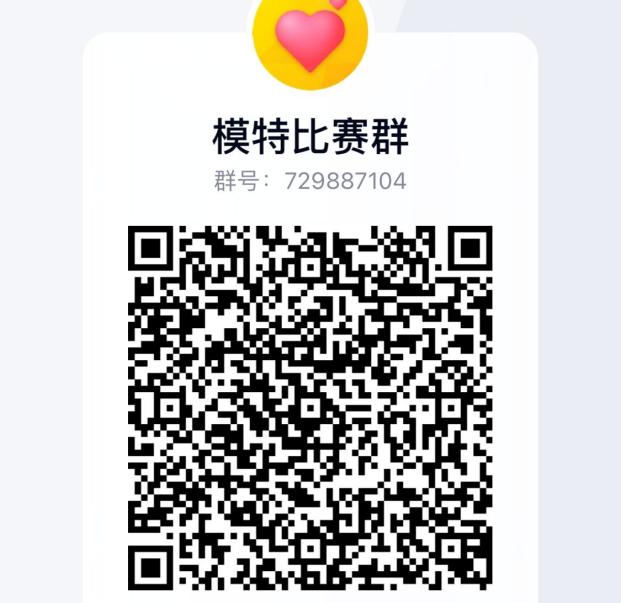 